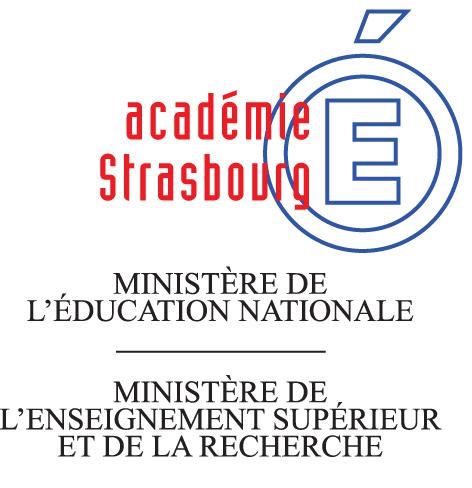 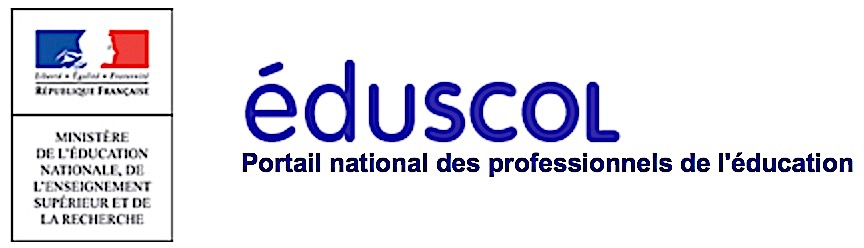 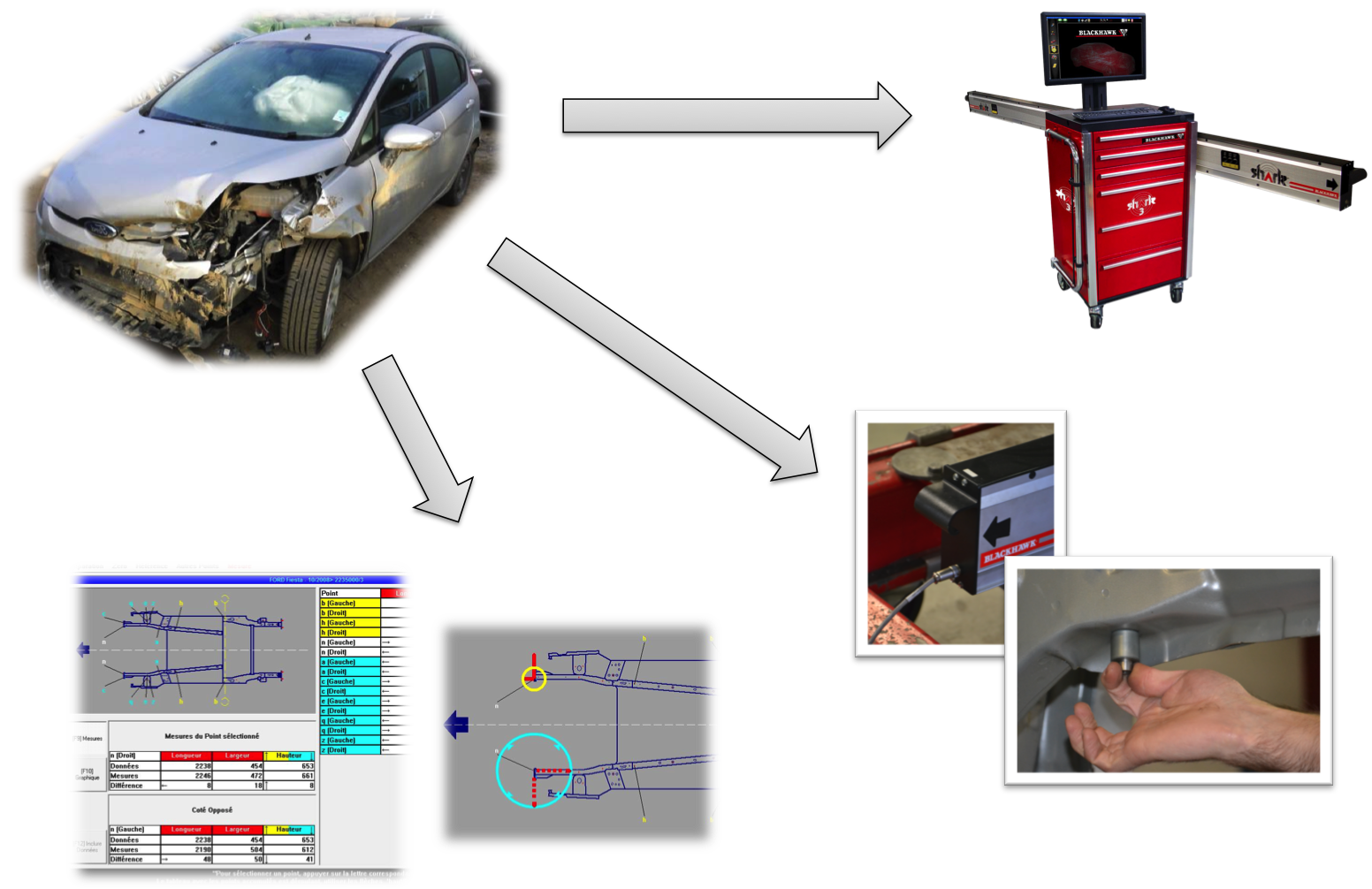 MISE EN SITUATIONVous travaillez dans le service carrosserie d’un concessionnaire Ford situé près de Colmar. Vous venez de réceptionner ce véhicule Ford Fiesta gravement accidenté.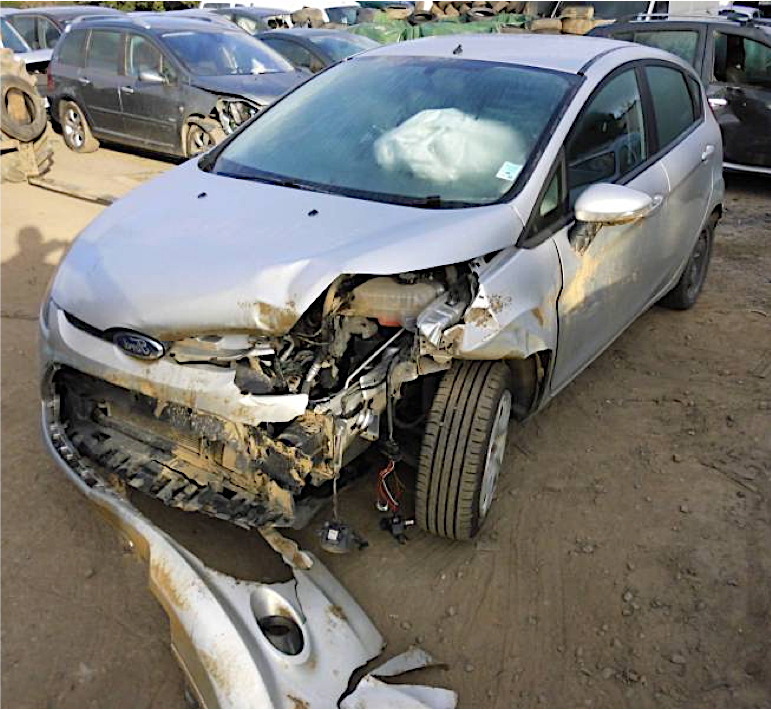 Le véhicule est non roulant, il est arrivé sur dépanneuse. Le longeron AVG laisse apparaitre d’importantes déformations et la roue AVG touche le passage de roue.Face à ces exigences, les traditionnels bancs de mesure mécaniques (metro 2000) s’avèrent dépassés et inefficaces… Contrôle des prérequis Quelles sont les caractéristiques des 3 degrés de choc ? Relier les informations. Les bancs de mesure tridimensionnelle permettent :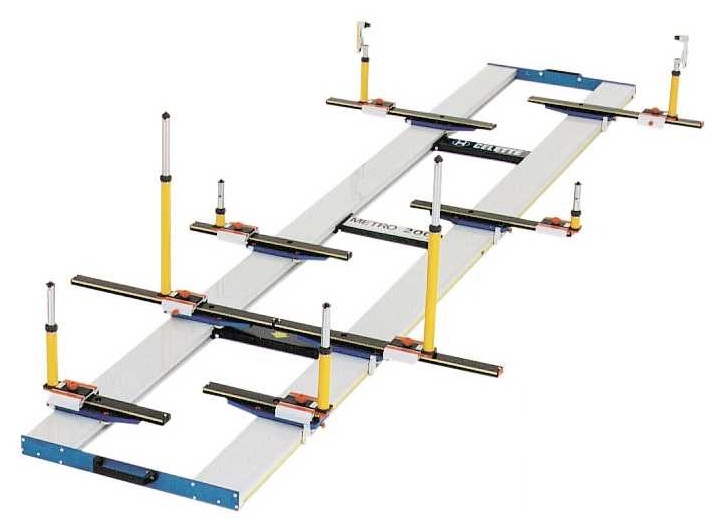  Nommer les axes sur la vue ci-dessous :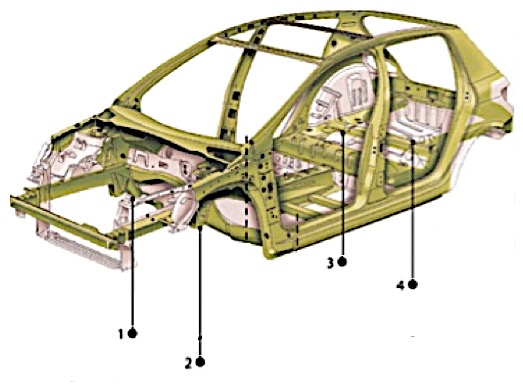 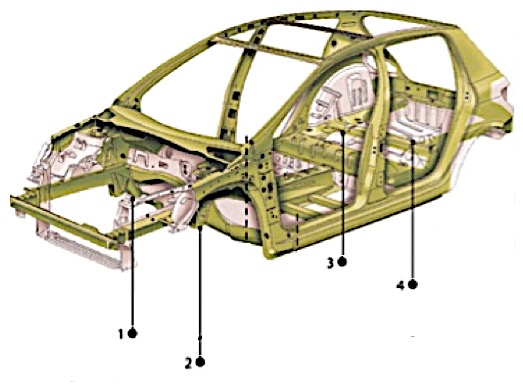  Comment se nomme l’axe ci-dessous ?…………………………………………………………………………………………………………………..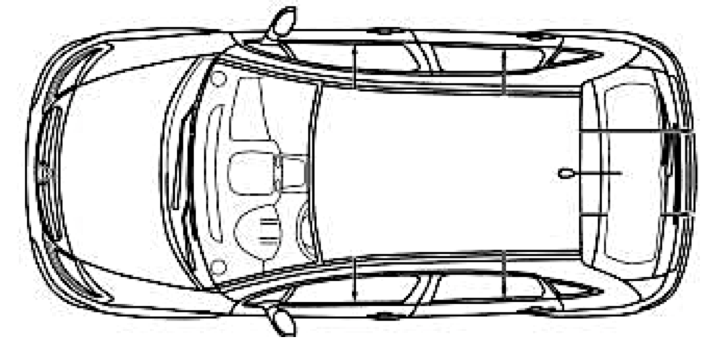 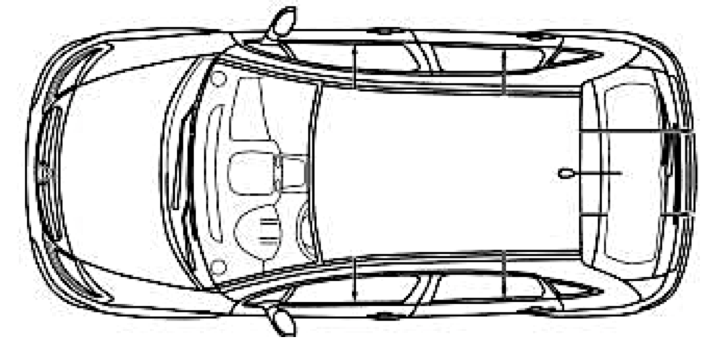  Quelle est l’unité de mesure utilisée dans le contrôle de soubassement ?………………………………………………………………………………………………………………….. On contrôle la position d’un point en : La mise en assiette, première étape de l’utilisation d’un banc de mesure, consiste à : Expliquer la méthode de mise en assiette : (une ou deux phrases maxi)…………………………………………………………………………………………………………………..…………………………………………………………………………………………………………………..………………………………………………………………………………………………………………….. Selon-vous quels avantages offre le banc de mesure informatisé par rapport au banc de mesure mécanique ?…………………………………………………………………………………………………………………..…………………………………………………………………………………………………………………..…………………………………………………………………………………………………………………..…………………………………………………………………………………………………………………..…………………………………………………………………………………………………………………..Ressources en Sciences et Technologies Industrielles-Diplôme/spécialité : Baccalauréat Professionnel - Réparation des Carrosseries-Utilisation des ultrasons dans le diagnostic en carrosserieLANCEMENT DE SEQUENCEAuteur : Quentin FLEITHProfesseur de Lycée Professionnel, filière STIAcadémie de Strasbourg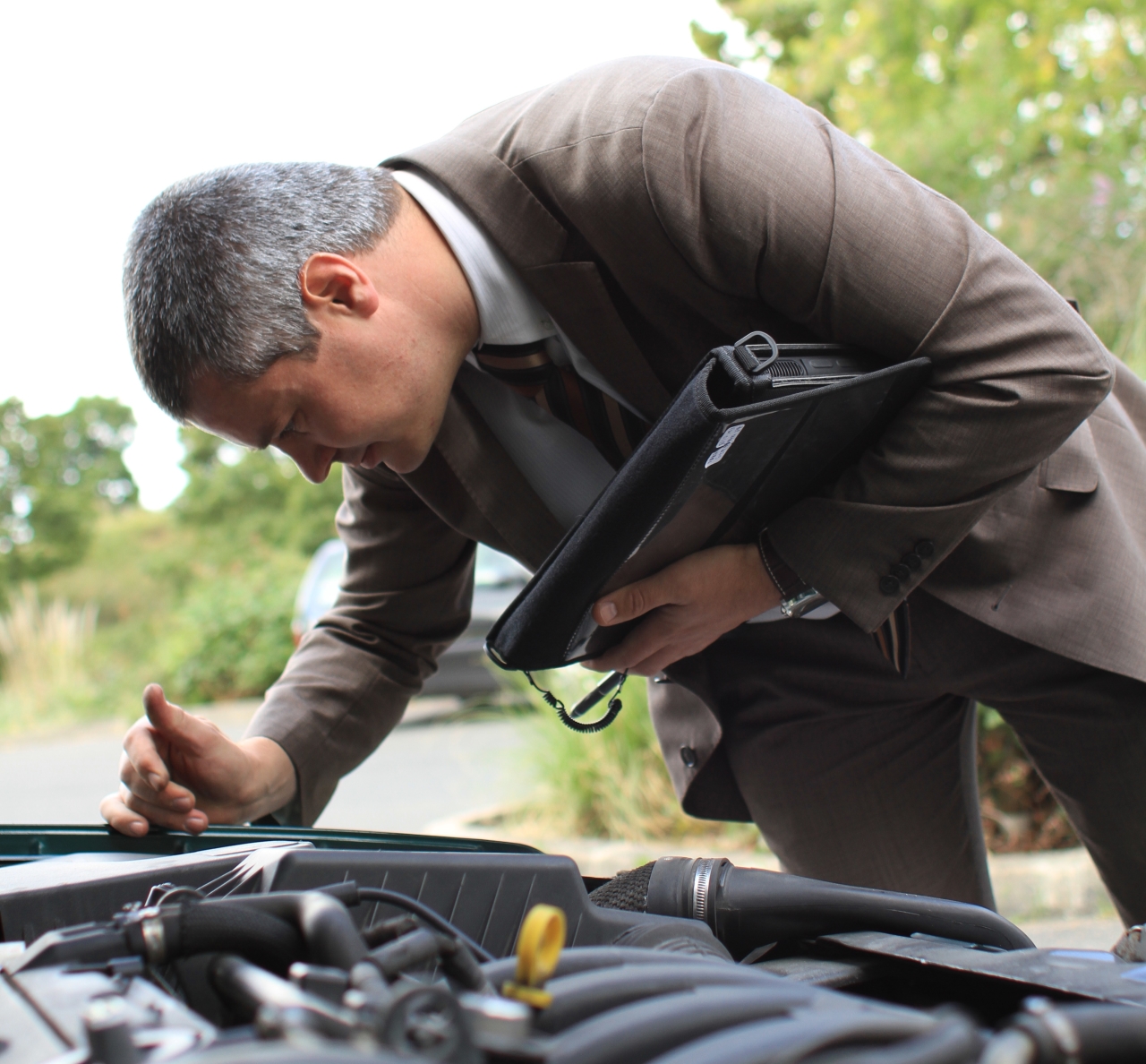 La procédure VE a été déclenchée par les forces de l’ordre. Afin de chiffrer les coûts de remise en conformité, l’expert vous demande de réaliser un contrôle du soubassement dans le respect des conditions suivantes :Pas de démontagePas d’ancrage du véhicule sur le marbre. Un diagnostic précis et communicable (format papier et numérique)Rapidité du contrôle : seulement 2 heures de main d’œuvre prises en chargeProblématique :Quelle solution technologique pouvez-vous mettre en œuvre pour contrôler un soubassement dans un souci de productivité, de précision et de communication ?CHOC DU1er DEGRE   Le choc a atteint l’infrastructure du véhicule, et a provoqué des déformations importantes et permanentes.Les dégâts entraînent une incidence sur le comportement routier du véhicule.CHOC DU2ème DEGRE   Le choc ne concerne que la « peau » du véhicule, c’est-à-dire les éléments d'habillage extérieurs.CHOC DU3ème DEGRE   Le choc a atteint la superstructure du véhicule, et a provoqué des déformations permanentes.Les dégâts n’entraînent pas d’incidence sur le comportement routier du véhicule.De contrôler l’axe de symétrie du véhicule.De mesurer les angles de trains roulants.De contrôler la position des points du soubassement.De contrôler la superstructure du véhicule.Comparant les valeurs relevées entre le côté G et le côté D.Calculant les écarts entre valeurs relevées et valeurs constructeur.Mesurer des points dans la zone déformée.Ancrer le véhicule sur les pinces du marbre.Calibrer le banc de mesure par rapport au soubassement.Equiper le banc de mesure, en installant les piges.